Prolonging Tonic at Phrase Beginnings with V6 and Inverted V7Part I. Short resolutionsFor each excerpt below:Fill in the blank with an appropriate inversion of tonicRealize the progression in four parts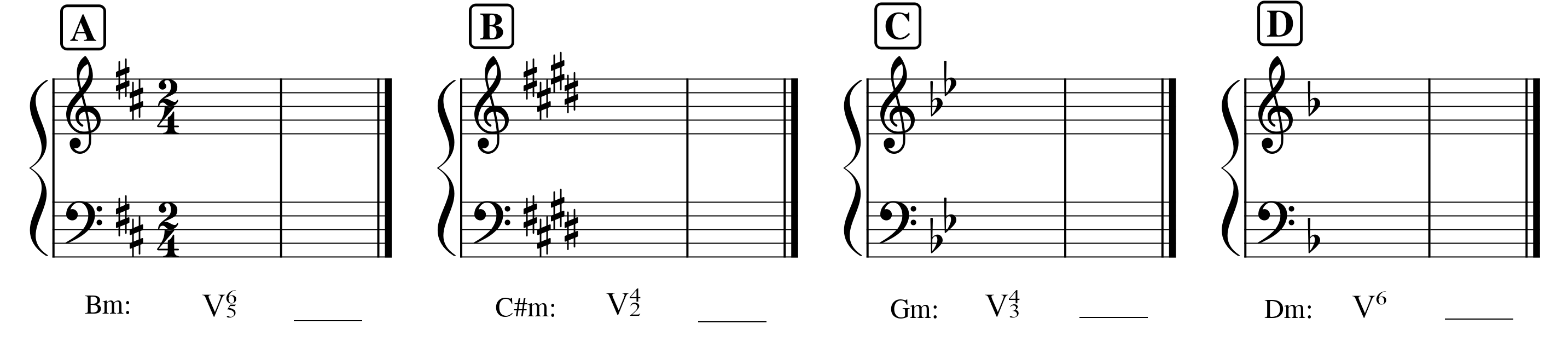 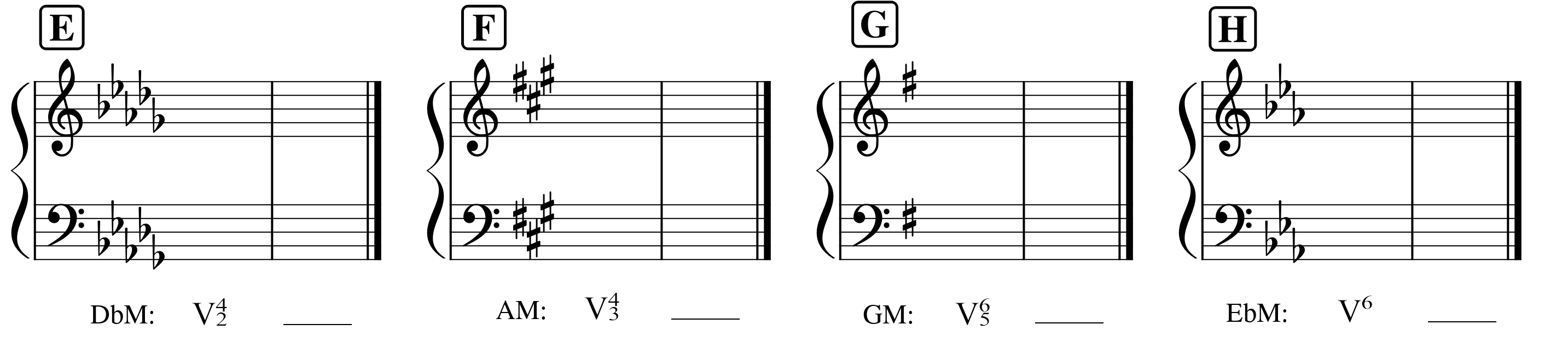 Part II. Figured bass.Label the keyProvide a harmonic analysis of the given figuresRealize the progression in four-part keyboard style, demonstrating typical common-practice voice leading based on the patterns we’ve been discussing in class.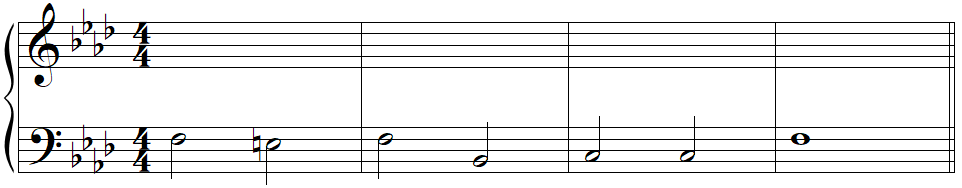                                                                                                 6                                 _____:           (key)Part III. Guided Analysis: Schubert, Three Piano Pieces, d. 946Listen to a recording of the opening of this piece: https://open.spotify.com/track/7xuOO8nByJUQ0NkkouldST?si=af7f360f7c3d48a6Label the keyLabel any cadences in the excerpt below by typeProvide a harmonic analysis of the excerpt belowMeasure 3 contains an incomplete chord, but I’m confident you can figure out what note is missing, and identify it appropriately by looking at what chords happen in m. 2 and m. 4 to help you decide which Roman numeral makes sense in m. 3There are two embellishing tones in the melody in this passage. Circle and label them appropriately.At the beginning, a repeated note is introduced and it continues to play a prominent role in the piece, but that role shifts as the piece progresses. How does it shift? Work through the questions below to find out!! A score for the entire work appears in the same place you found this assignment, and you’ll need to refer to that score.Where does the repeated note receive emphasis in the bass? ______Given how long the note lasts in the bass, what kind of embellishing tone has it become?There’s a key change at the top of page 3. What is the new key?_______If you enharmonically respell the repeated note from the opening, what scale degree does it become in the new key? ______Look at the last measure on page 2 (just before the key change). In what voice does the repeated note appear? _______What is the root and quality of the chord in which it appears (i.e. the chord in the last measure on page 2)? _______What is the purpose of this chord (hint: it will become clearer to you if you enharmonically respell the whole chord and think about what the upcoming key change!)With what note does the second movement begin (page 6)? _______(!)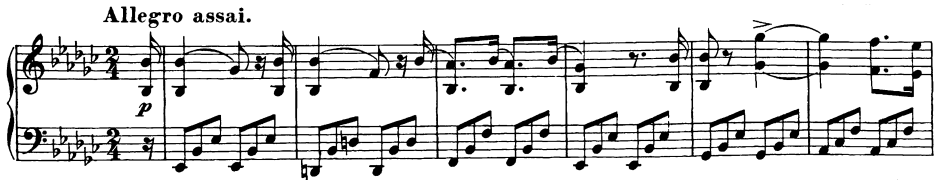 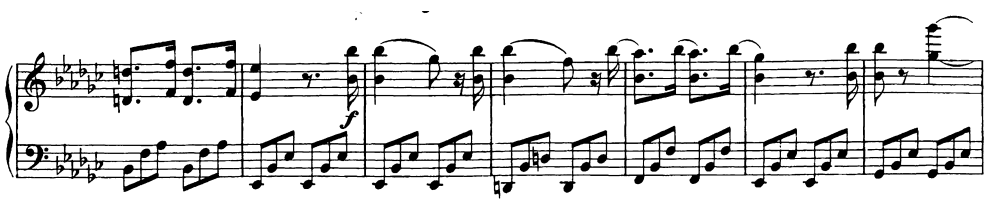 